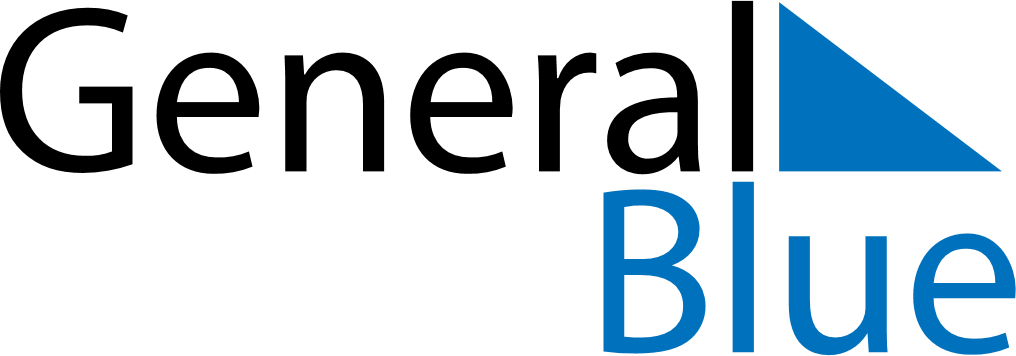 April 2070April 2070April 2070April 2070April 2070SundayMondayTuesdayWednesdayThursdayFridaySaturday123456789101112131415161718192021222324252627282930